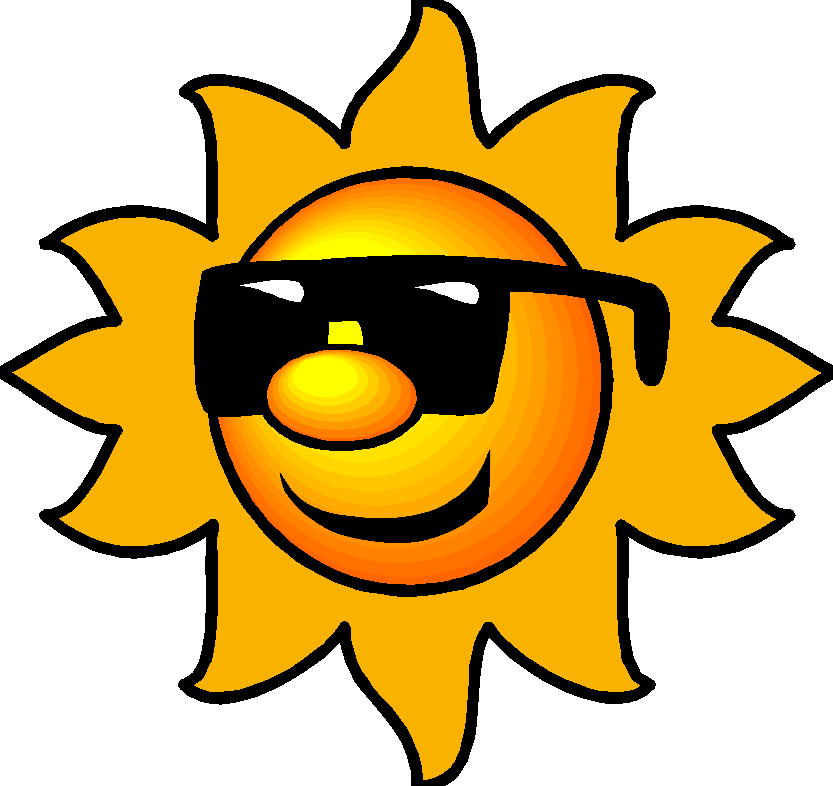 RECREATIONAL DANCE CAMPS AND CLASSES Recommended classesFor more information about our summer camps and rec classes, please visit our website www.turningpointestudio.com or call the studio at 651-454-6864.Registration is now open online!  New families: visit our website and sign up under “REGISTRATION”Returning families: use the customer portal on our website under “REGISTRATION>>LOGIN”CLASSDATESTIME/COSTBallet/Tap (3-4yrs)Wednesdays  July 19-Aug. 166:30-7:25pm                  $64Jazz/Tap (5-8yrs)Mondays July 17-Aug. 146:00-7:00pm                  $64Princess Camp August 14-189:30am-Noon                $150Creative Movement (2-4 yrs)Wednesdays  July 19-Aug. 166:00-6:30pm                  $48Mommy&Me  (18mo-3yrs)Wednesdays  July 21-Aug. 186:00-6:30pm                  $48**Pre- Competition CampMudslide Minis and invitesWednesdays July 20-Aug. 176:30-7:45pm                  $140Tap/Jazz (8-14yrs)Thursdays July 20-Aug. 176:30-7:30pm                  $64Musical Theater (8-14yrs)Thursdays July 20-Aug. 177:30-8:15pm                  $48Lyrical (8-14yrs)Thursdays July 20-Aug. 178:15-9:00pm                  $48Beginning BalletMondays July10-31 Session 16:30-7:30pm                  $80Beginning BalletMondays Aug 7-28 Session 26:30-7:30pm                  $80Adv. Beg. /Inter. BalletMondays July10-31 Session 14:30-6 pm                       $108Adv. Beg. / Inter. BalletMondays Aug 7-28 Session 24:30-6 pm                       $108Advanced BalletMondays July10-31 Session 17:30-9:00                        $108Advanced BalletMondays Aug 7-28 Session 27:30-9:00                        $108Acro Camp (Ages 6-18)August 21-2410am-12:30                   $140Hip Hop (5-9yrs)Tuesdays July 18-Aug. 156:30-7:30pm                 $64Hip Hop Crew (10+yrs)Tuesdays July 18-Aug. 157:30-8:30pm                 $64